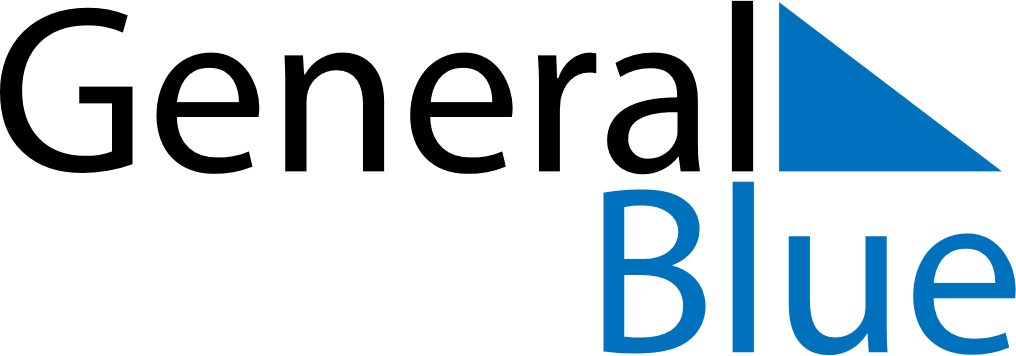 June 2024June 2024June 2024June 2024June 2024June 2024June 2024Potters Village, Saint John, Antigua and BarbudaPotters Village, Saint John, Antigua and BarbudaPotters Village, Saint John, Antigua and BarbudaPotters Village, Saint John, Antigua and BarbudaPotters Village, Saint John, Antigua and BarbudaPotters Village, Saint John, Antigua and BarbudaPotters Village, Saint John, Antigua and BarbudaSundayMondayMondayTuesdayWednesdayThursdayFridaySaturday1Sunrise: 5:32 AMSunset: 6:37 PMDaylight: 13 hours and 5 minutes.23345678Sunrise: 5:32 AMSunset: 6:38 PMDaylight: 13 hours and 5 minutes.Sunrise: 5:32 AMSunset: 6:38 PMDaylight: 13 hours and 5 minutes.Sunrise: 5:32 AMSunset: 6:38 PMDaylight: 13 hours and 5 minutes.Sunrise: 5:32 AMSunset: 6:38 PMDaylight: 13 hours and 6 minutes.Sunrise: 5:32 AMSunset: 6:39 PMDaylight: 13 hours and 6 minutes.Sunrise: 5:32 AMSunset: 6:39 PMDaylight: 13 hours and 6 minutes.Sunrise: 5:32 AMSunset: 6:39 PMDaylight: 13 hours and 7 minutes.Sunrise: 5:32 AMSunset: 6:40 PMDaylight: 13 hours and 7 minutes.910101112131415Sunrise: 5:32 AMSunset: 6:40 PMDaylight: 13 hours and 7 minutes.Sunrise: 5:32 AMSunset: 6:40 PMDaylight: 13 hours and 7 minutes.Sunrise: 5:32 AMSunset: 6:40 PMDaylight: 13 hours and 7 minutes.Sunrise: 5:32 AMSunset: 6:40 PMDaylight: 13 hours and 8 minutes.Sunrise: 5:33 AMSunset: 6:41 PMDaylight: 13 hours and 8 minutes.Sunrise: 5:33 AMSunset: 6:41 PMDaylight: 13 hours and 8 minutes.Sunrise: 5:33 AMSunset: 6:41 PMDaylight: 13 hours and 8 minutes.Sunrise: 5:33 AMSunset: 6:42 PMDaylight: 13 hours and 8 minutes.1617171819202122Sunrise: 5:33 AMSunset: 6:42 PMDaylight: 13 hours and 8 minutes.Sunrise: 5:33 AMSunset: 6:42 PMDaylight: 13 hours and 8 minutes.Sunrise: 5:33 AMSunset: 6:42 PMDaylight: 13 hours and 8 minutes.Sunrise: 5:33 AMSunset: 6:42 PMDaylight: 13 hours and 8 minutes.Sunrise: 5:34 AMSunset: 6:43 PMDaylight: 13 hours and 9 minutes.Sunrise: 5:34 AMSunset: 6:43 PMDaylight: 13 hours and 9 minutes.Sunrise: 5:34 AMSunset: 6:43 PMDaylight: 13 hours and 9 minutes.Sunrise: 5:34 AMSunset: 6:43 PMDaylight: 13 hours and 9 minutes.2324242526272829Sunrise: 5:35 AMSunset: 6:44 PMDaylight: 13 hours and 8 minutes.Sunrise: 5:35 AMSunset: 6:44 PMDaylight: 13 hours and 8 minutes.Sunrise: 5:35 AMSunset: 6:44 PMDaylight: 13 hours and 8 minutes.Sunrise: 5:35 AMSunset: 6:44 PMDaylight: 13 hours and 8 minutes.Sunrise: 5:35 AMSunset: 6:44 PMDaylight: 13 hours and 8 minutes.Sunrise: 5:36 AMSunset: 6:44 PMDaylight: 13 hours and 8 minutes.Sunrise: 5:36 AMSunset: 6:44 PMDaylight: 13 hours and 8 minutes.Sunrise: 5:36 AMSunset: 6:44 PMDaylight: 13 hours and 8 minutes.30Sunrise: 5:36 AMSunset: 6:45 PMDaylight: 13 hours and 8 minutes.